                      КАРАР          	        ПОСТАНОВЛЕНИЕ01 октябрь 2015й.                  № 47                           01 октября 2015 г.О плане рекомендуемых мероприятийпо обеспечению пожарной безопасностив осенне-зимний период 2015-2016  г.г. на территории  сельского поселенияМаксим-Горьковский сельсовет муниципального района Белебеевский район Республики Башкортостан          В целях укрепления пожарной безопасности, профилактики возникновения пожаров, предупреждения гибели и травматизма людей при пожарах, угрозы чрезвычайных ситуаций природного и техногенного характера на территории сельского поселения Максим-Горьковский сельсовет  муниципального района Белебеевский район  Республики Башкортостан:ПОСТАНОВЛЯЮ:          1. Утвердить рекомендуемый план мероприятий по обеспечению пожарной безопасности  на территории сельского поселения Максим-Горьковский сельсовет  муниципального района Белебеевский район  Республики Башкортостан в осенне-зимний период 2015-2016 г.г.           2. Контроль за выполнением данного постановления  оставляю за собой.Глава  сельского  поселения                                                 Н.К. Красильникова         УТВЕРЖДЕНПостановлением Главы                                                                                                                                                         сельского поселения Максим - Горьковский сельсовет муниципального района  Белебеевский район РБ                                                                                                                                                                                 от «01»  октября 2015 года  № 47П Л А Нрекомендуемых мероприятий по обеспечению пожарной безопасности на территории  сельского поселения Максим-Горьковский сельсовет муниципального района  Белебеевский  район  Республики Башкортостан  в осенне-зимний  период 2015-2016 г.г.        Баш7ортостан Республика3ыБ2л2б2й районы муниципаль районыны8          Максим – Горький ауыл советы             ауыл бил2м23е хакими2те.Горький ис. ПУЙ ауылы, Бакса урамы,  3Тел.2-07-40 , факс: 2-08-98  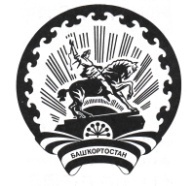 Республика БашкортостанАдминистрация сельского поселения Максим – Горьковский сельсовет муниципального района Белебеевский район      452014, с. ЦУП им. М.Горького, ул. Садовая,      д. 3     Тел. 2-07-40, факс: 2-08-98  №№п/п       Наименование мероприятийСрок исполненияОтветственныйза исполнениеОтметка обисполнении1     Рассмотреть вопросы подготовки к осенне-зимнему пожароопасному периоду на расширенном  заседании, с привлечением руководителей предприятий, организаций, учреждений, ассоциаций и хозяйств  всех форм собственности, разработать план мероприятий по обеспечению пожарной безопасности в осенне-зимний период 2015-2016 г.г. на территории поселения  до 15.12.2015г.Глава сельского  поселения1.1     Совместно с руководителями предприятий, организаций,  учреждений, ассоциаций и хозяйств  всех форм собственности провести необходимые профилактические мероприятия на подведомственных объектах, в населенных пунктах, организовать обучение населения по месту жительства и  месту работы, а также детей в образовательных учреждениях мерам пожарной безопасности. до 15.12.2015г.Руководители организаций, учреждений1.2     Запретить сжигание мусора на территориях населенных пунктов  сельского поселения и разведение костров в лесных массивах.немедленно и постоянноГлава сельского поселения 1.3    Рассмотреть и исполнить соответствующие бюджеты в части расходов на обеспечение первичных мер пожарной безопасности, в том числе на содержание муниципальной и добровольной пожарной охраны.на   2015-2016г.Глава сельского  поселения1.4    Организовать в населенных пунктах сельского поселения  круглосуточное дежурство ведомственной или муниципальной пожарной охраны. Пожарную и приспособленную технику установить в отапливаемые боксы и привести в полную боевую готовность. Обеспечить населенные пункты запасом воды для целей пожаротушения. немедленно и постоянноГлава сельского поселения  1.5     Водонапорные башни в населенных пунктах сельского поселения  оборудовать устройствами для забора воды на случай пожара. Подготовить пожарные гидранты, естественные и искусственные водоёмы для забора воды в зимних условиях. до  10.12.2015г.Глава сельского поселения  1.6     Своевременно производить очистку улиц в населенных пунктах сельского поселения, а также дороги до населённых пунктов.  немедленно и постоянно.Глава сельского поселения  2     Комиссионно, с привлечением членов СПЦ - 15, участкового инспектора, внештатного инспектора по пожарной безопасности,  руководителей учреждений, проверить состояние пожарной безопасности всех детских дошкольных, образовательных,  лечебных учреждениях, клубов, все торговые точки, а так же все   жилые дома  на территории сельского поселения. По результатам составить план мероприятий по устранению выявленных нарушений правил пожарной безопасности с указанием сроков устранения и конкретных исполнителей.декабрь 2015г.РуководителиУчреждений3     Совместно с внештатным  инспектором по пожарной безопасности и дирекцией МБОУ СОШ с. ЦУП им. М.Горького; МБОУ ООШ с. санатория Глуховского провести  школе и в детском саду, уроки на тему: «Пожарная безопасность и порядок действия в случае возникновения пожара». Провести практическую отработку по эвакуации детей и обслуживающего персонала по учебной тревоге «Пожар».ежеквартальноДиректора школ и внештатный инспектор  по пожарной безопасности4    В детских дошкольных, образовательных,  лечебных учреждениях, в зданиях клубов, произвести ремонт сетей отопления, электрического оборудования, обеспечить  первичными средствами пожаротушения.декабрь2015г.Руководителиучреждений5   В МБОУ СОШ с. ЦУП им. М.Горького; МБОУ ООШ с. санатория Глуховского провести беседы с учащимися и руководителями о мерах  пожарной безопасности в жилых домах и учебных учрежденияхДекабрь2015г.Январь 2016г.Директора школ6Оборудовать классы (уголки) по обучению населения правилам пожарной безопасности и информационные щиты «01 сообщает»10.12.2015г. Глава сельского поселенияДиректора школ7   Утеплить  пожарные водоемы, подготовить к зиме гидранты, внутренние пожарные краны, стационарные системы пожаротушения.декабрь2015г.Глава сельского поселения8   Обеспечить пожарную безопасность в период проведения новогодних праздников, организовать безопасное хранение и реализацию пиротехнических изделий.  декабрь 2015г.Руководители учреждений9      Провести беседы  среди населения по предупреждению  гибели  и  травмирования людей при  пожарах, укрепления пожарной  безопасности в  населенных  пунктах с  принятием конкретных решенийДекабрь2015г. Январь 2016г.Глава сельского поселения10     Продолжить на территории сельского поселения Максим-Горьковский сельсовет  муниципального района Белебеевский район надзорно-профилактическую операцию «Жилище».ежемесячноВнештатный инспектор по пожарной безопасности11     Уделить особое внимание исполнению требований федерального закона Российской Федерации от 06.05.2011 года № 100-ФЗ «О добровольной пожарной охране», провести обучение членов добровольных пожарных команд и практические тренировки по действиям в случае возникновения  пожара.декабрь 2015г.январь 2016г.Глава сельского поселения